KINETICS OF PARTICLESKnowing that the coefficient of friction is 0.30 at all surfaces of contact, determine (a) the acceleration of plate A, (b) the tension in the cable.  (Neglect bearing friction in the pulley)	Kinematics	-	Assume cable is inextensible and, therefore of constant length		 xA + xB = constant				aA = -aB ……………….……. (i)	Motion of Plate BFree-body diagram		Fy = 0:  NB – 49.05 = 0  NB = 49.05 N		Friction: FB = 0.3NB = 0.3(49.05) = 14.72 N		Fx = MB aB: FB-T = 5 aB 			   T = 14.72 – 5aB ………………(ii)	Motion of Plate AFree-body diagram	Fy = 0 :  NA – 49.05 – 98.0 = 0		  NA = 147.15 N	Friction: FA = 0.3 NA = 0.3(147.15) N		FA = 44.15 N	Fx = mAaA:  125 – T – 14.72 – 44.15 =    10aA………….(iii)	With (ii), (iii) becomes 125 – (14.72 – 5aB) – 14.72 – 44.15 = 10aA		51.41 + 5aB = 10A	aB = -aA from (i)    	From (ii)  (a)	Disk about to slide to the rightFree-body diagram		Fx = max:  0.2 N = m a cos 60 ………………… (i)		Fy = may:  mg – N = m a sin 60 ………………..(ii)	Solve (i) and (ii) simultaneously   (b)	Disk about to slide to the leftFree-body diagram		Fx = max:  0.2 N = m a cos 60 ………………… (iii)		Fy = may:  N - mg = m a sin 60 ………………..(iv)	Solve (iii) and (iv) simultaneously   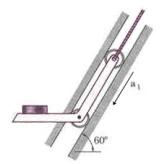 In a manufacturing process, disks are moved from one elevation to another by the lifting arm shown; the coefficient of friction between a disk and the arm is 0.20.  Determine the magnitude of the acceleration for which the disks slide on the arm, assuming the acceleration is directed (a) downward as shown, (b) upward.For the pulley arrangement shown below, with s = 0.25 and k = 0.20, calculate the acceleration of each block and the tension in the cable.  Neglect the small mass and friction of the pulleys.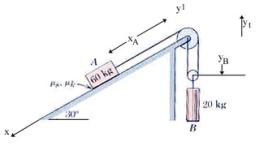 Kinematics	Assume cable is inextensible	  xA – 2yB = constant   	  aA = 2aB  …….. (i)Free-body diagrams	Check if block A slips	For no slipping,  Fx = 0 :  60 g sin 30 –  T – F = 0	  F = 30(9.81) – T = 294.3 – T	Also  Fy = 0 :  2T – 20 g = 0    T = 10(9.81) = 98.1 N	  F = 294.3 – 98.1 = 196.2 N	Friction: Fmax = sN = 0.25 (60 g cos 30) = 127.4 N	F > Fmax    A slips down inclined plane.	Motion of A	Fx = mAaA : 60 g sin 30 - T – F = 60 aA    294.3 – T – F = 60 aA …………(ii)Fy = 0 (A does not move in the y direction):  N – 60 g cos 30 = 0    N = 509.7 N…(iii)	Friction: F = kN = 0.2(509.7) = 101.9 N ………(iv)	with (iv), (ii) becomes 294.3 – T – 101.9 = 60 aA    60 aA + T = 192.4 ……..(v)	Motion of B	Fy = mBaB: 2 T – 20 g = 20 aB    T – 10 aB = 98.1 ………..(vi)	Rearrange (i), (v) and (vi)  		aA – 2aB + (0)T = 0		60 aA + (0)aB + T = 192.4		(0)aA – 10 aB + T = 98.1	-  solve the above using Cramer’s rule A 30-kg crate rests on a 20-kg cart.  The coefficient of static friction between the crate and cart is 0.25.  If the crate is not to slip with respect to the cart, determine (a) the maximum allowable magnitude of P, (b) the corresponding acceleration of the cart.Crate: (Assume slipping impending)							Fy = 0  N = 30g					    =		F = 0.25(30g) = 7.5g					FA = max  7.5g = 30 a				ax = 0.25g  						=					Crate & CartFx = ma  P = 50(0.25g) = 12.5gCheck on assumption of slippingFmax = SN = 0.25 x 30g = 7.5gP – F = 0  F = 12.5g  F > Fmax  crate slipsA 2 kg ball revolves in a horizontal circle as shown at a constant speed of 1.5 m/s.  Knowing that L = 600 mm, determine (a) the angle  that the cord forms with the vertical, (b) the tension in the cord.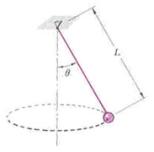 	Free-body diagram of ball	-	ball does not move in the y-direction		  Fy = 0:  Tcos = 2(98.1) = 19.62 ………… (i)	-	Motion of ball in the x-direction		Fx = max:   		or  Tsin2 = 7.5 ……(ii)    T = 7.5/sin2		substitute for T in (i)    		sin2 = 1 – cos2    7.5 cos = 19.62 – 19.62cos2Block A slides along a plane inclined at an angle  to the horizontal.  The block is initially at a height, h, above a point B.  Determine the velocity of the block at B if it starts from rest.Solution (i) (Case of no friction)	- Free-body diagram of blockPrinciple of Work and Energy	UiB =TB - Ti		UiB (initial position)		Ti = 0 (Block starts from rest)	UiB = 		Solution (ii) (Friction considered)	Block A does not move in direction  inclined plane  Fy = 0:  NP – W cos  = 0	UiB = 	For  = 90    cot  = 0    V = 	For   = 0 ,  V = 	For real values of V,  2gh  2gh cot     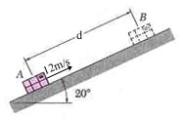 A 20 kg package is projected up a 20 incline with an initial velocity of 12 m/s.  The coefficient of friction between the incline and the package is 0.15.  Determine (a) the maximum distance the package will move up the inclined plane; (b) the velocity of the package when it returns to its original position.(a)	Free-body diagram of blockPrinciple of Work and Energy	UAB = TB - TA	TA = 	At maximum distance up the incline VB = 0    TB = 0	UAB = -(196.2 sin 20 + 0.15 NA)d			(Force and displacement in opposite directions)	Package does not move  to inclined plane   Fy = 0	NA – 196.2 cos 20 = 0    NA = 196.2 cos 20	  -(196.2) (sin 20 + 0.15 cos 20)d = 0 – 1440(b)	Free-body diagramPrinciple of Work and Energy	UBA = TA - TB	  TA = UBA  